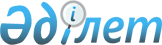 О внесении изменений в постановление акимата города Лисаковска от 10 марта 2015 года № 69 "Об утверждении государственного образовательного заказа на дошкольное воспитание и обучение, размера подушевого финансирования и родительской платы на 2015 год"Постановление акимата города Лисаковска Костанайской области от 26 октября 2015 года № 392. Зарегистрировано Департаментом юстиции Костанайской области 19 ноября 2015 года № 6009      В соответствии с пунктом 2 статьи 31 Закона Республики Казахстан от 23 января 2001 года "О местном государственном управлении и самоуправлении в Республике Казахстан", подпунктом 8-1) пункта 4 статьи 6 Закона Республики Казахстан от 27 июля 2007 года "Об образовании", акимат города Лисаковска ПОСТАНОВЛЯЕТ:

      1. Внести в постановление акимата города Лисаковска от 10 марта 2015 года № 69 "Об утверждении государственного образовательного заказа на дошкольное воспитание и обучение, размера подушевого финансирования и родительской платы на 2015 год" (зарегистрировано в Реестре государственной регистрации нормативных правовых актов под № 5526, опубликовано 30 апреля 2015 года в газете "Лисаковская новь") следующие изменения:

      приложения 1, 2 к указанному постановлению изложить в новой редакции согласно приложениям 1и 2 к настоящему постановлению.

      2. Контроль за исполнением настоящего постановления возложить на заместителя акима города Найденова Д.Е.

      3. Настоящее постановление вводится в действие по истечении десяти календарных дней после дня его первого официального опубликования и распространяется на отношения, возникшие с 01 сентября 2015 года.

 Государственный образовательный заказ
на дошкольное воспитание и обучение, размер
подушевого финансирования и родительской платы
в дошкольных организациях образования города
Лисаковска на 2015 год, финансируемых за
счет средств республиканского бюджета Государственный образовательный заказ на
дошкольное воспитание и обучение, размер
подушевого финансирования и родительской
платы в дошкольных организациях образования
города Лисаковска на 2015 год, финансируемых
за счет местного бюджета
					© 2012. РГП на ПХВ «Институт законодательства и правовой информации Республики Казахстан» Министерства юстиции Республики Казахстан
				
      Аким города

А. Исмагулов
Приложение 1
к постановлению акимата
от 26 октября 2015 года № 392Приложение 1
к постановлению акимата
от 10 марта 2015 года № 69 №

Административно- территориальное расположение организаций дошкольного воспитания и обучения (район, город)

Наименование организации дошкольного воспитания и обучения

Количество воспитанников организаций дошкольного воспитания и обучения

Размер подушевого финансирования в дошкольных организациях в месяц (тенге)

Размер родительской платы в дошкольных организациях в месяц (тенге)

1

город Лисаковск

государст-

венное коммунальное казенное предприятие на праве оперативного управления "Балапан" отдела образования акимата города Лисаковска

110

20123

до 3-х лет – 6600

с 3-х лет - 8140

2

город Лисаковск

государст-

венное коммунальное казенное предприятие "Улыбка" отдела образования акимата города Лисаковска

75

20123

до 3-х лет – 6600

с 3-х лет - 8140

3

город Лисаковск

Мини-центр с полным днем пребывания при коммунальном государст-

венном учреждении "Красногор-

ская основная школа" отдела образования акимата города Лисаковска

25

12740

с 3-х лет - 7700

4

город Лисаковск

Товарищество с ограниченной ответстве-

нностью "Ясли-сад "Балақай" на 180 мест"

60

12740

до 3-х лет – 6600

с 3-х лет - 8140

Приложение 2
к постановлению акимата
от 26 октября 2015 года № 392Приложение 2
к постановлению акимата
от 10 марта 2015 года № 69 №

Административно- территориальное расположение организаций дошкольного воспитания и обучения (район, город)

Наименование организации дошкольного воспитания и обучения

Количество воспитанников организаций дошкольного воспитания и обучения

Размер подушевого финансирования в дошкольных организациях в месяц (тенге)

Размер родительской платы в дошкольных организациях в месяц (тенге)

1

город Лисаковск

государст-

венное коммунальное казенное предприятие "Дошкольный учебно-

воспитатель-

ный центр "Мұрагер" отдела образования акимата города Лисаковска

353

15562,893

до 3-х лет – 6600

с 3-х лет - 8140

2

город Лисаковск

государст-

венное коммунальное казенное предприятие "Улыбка" отдела образования акимата города Лисаковска

240

15562,893

до 3-х лет – 6600

с 3-х лет - 8140

3

город Лисаковск

государст-

венное коммунальное казенное предприятие "Дельфинчик" отдела образования акимата города Лисаковска

328

15562,893

до 3-х лет – 6600

с 3-х лет - 8140

4

город Лисаковск

государст-

венное коммунальное казенное предприятие "Ивушка" отдела образования акимата города Лисаковска

311

15562,893

до 3-х лет – 6600

с 3-х лет - 8140

5

город Лисаковск

государст-

венное коммунальное казенное предприятие на праве оперативного управления "Балапан" отдела образования акимата города Лисаковска

48

15562,893

до 3-х лет – 6600

с 3-х лет - 8140

